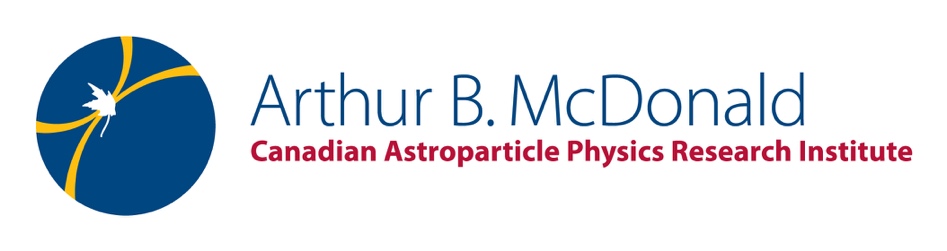 Visiting Scientist Program Application FormThe Visiting Scientist Program is a travel bursary for established researchers to visit a host institution for collaborative work with a new research group, similar to a research sabbatical, ranging anywhere from 3 to 12 months.  The program aims to mobilize research talent in Canada to international research organizations/institutions and bring international researchers to Canada.The McDonald Institute welcomes applications from scientists with an interest in advancing areas of research that aligns with the objectives of the McDonald institute. The host institution may be in Canada or abroad. The number and value of the awards each year will be determined by the demand and the funds available. The maximum single award will not exceed $25k CDN. The Visiting Scientist Program covers the costs of a return trip for travel, accommodations and other expenses such as conference participation (please review the “Expense Reimbursement Policy” and “Budget Estimate Form” documents). Visitors are expected to contribute to the academic and scholarly life of the host institution through collaborative work, the presentation of research seminars, and mentorship of highly qualified personnel.Applicants must have a PhD in a relevant field and be established in their field of research, the proposed research program must be aligned with the objectives of the McDonald Institute.Please complete the following form.Personal Information: Name:      Mailing Address:      E-mail:      Phone Number:      Home Institution:      		Address:     Phone:	     Position at Home Institution: (e.g. Tenured Associate Professor):       Current Research Program & Role (e.g. PICO Dark Matter Experiment, Analysis Coordinator):      Exchange Information: Date and Length of Intended Exchange:     Host Institution:       	Host Institution Address:      	Host Institution Phone Number:      Collaborator(s) at Host Institution with whom you have arranged to work:      Brief Research Proposal and Benefits of the Visit:Title of the research project:      Brief research proposal: 
What is the motivation for your visit to the host institution? (e.g. relevant equipment/experiments to proposal):
Activities planned during the visit:Anticipated benefits of the visit to the applicant:Anticipated benefits of the visit to the host collaborator and department: Anticipated benefits of the visit to the McDonald Institute: Post-visit knowledge mobilization plan: STATEMENT OF ACCURACYI will adhere to my home and host institutional policies and procedures regarding off-campus safety and other relevant institutional guidelines. I am responsible to obtain any required permits, visas, health coverage, insurances, etc.  I am aware that only pre-approved expenses will be covered by the McDonald Institute and any additional expenses are my responsibility. I hereby affirm that all the above stated information provided by me is true and correct. _____________________________________		_____________________________Signature of applicant				           		Date _____________________________________
Print name of applicant:Checklist: 	Full Application Form (this document)	Budget Estimate Form	Current Curriculum Vitae	Letter of support from the host department (or equivalent)Submission: Please send completed application forms as a combined PDF to: admin@mcdonaldinstitute.ca with the subject line: Visiting Scientist Application- {Last Name}